PhotoSpeciesCommon NameDescriptionPrice per Potted PlantPrice per Potted PlantPrice per Potted PlantPhotoSpeciesCommon NameDescription4”6.5” 2 gal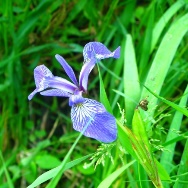 Iris versicolorBlue Flag IrisLarge blue showy flowers bloom from May to July in moist to wet, organically rich soil. Drought tolerant.  Gets 2 to 3ft tall in full sun to light shade.$10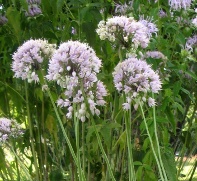 Allium cernuumNodding OnionNodding white to pale lilac flowers bloom early to mid-summer. Prefers average to dry soil and sun to part-sun. About 3ft tall. $10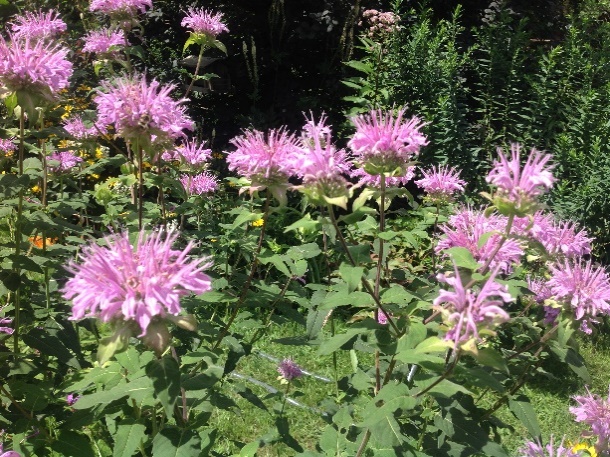 Monarda fistulosaWild BergamotMass of scented, violet fuzzy flowers bloom mid to late summer. Easy to grow, average to dry soil. Gets ~4ft tall. Prefers full sun.$10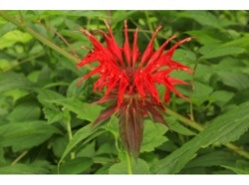 Monarda didymaBee BalmFireworks from mid-summer to fall atop 3ft stems.  Moist soils in full to part sun. Attracts hummingbirds and native bees.$12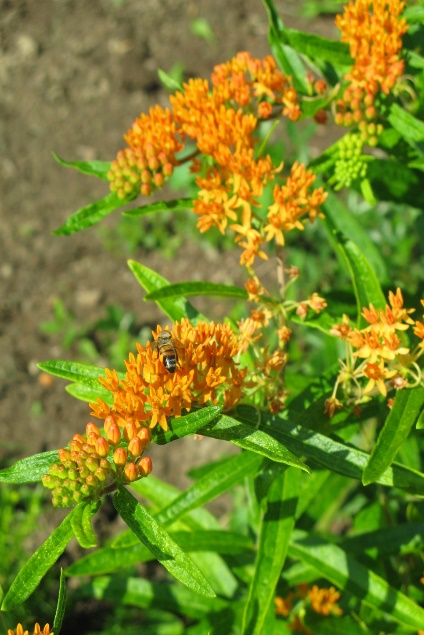 Asclepias tuberosaButterfly-weedBright orange flowers June through August. Drought tolerant, deer resistant, and larval host for monarch and frosted elfin butterflies. 2ft tall. Prefers full sun.$8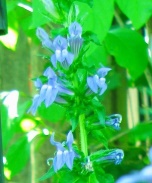 Lobelia siphiliticaGreat Blue LobeliaBlooms bright blue in late summer. Attracts birds, hummingbirds. 1 to 3ft tall; full sun to light shade.  $10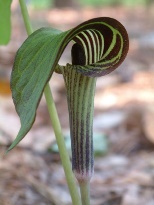 Arisaema triphyllumJack-in-the-PulpitUnusual hooded flowers in late spring. Dry to moist soil in dappled shade. Fall berries are food for wildlife. Poisonous to humans and pets.$8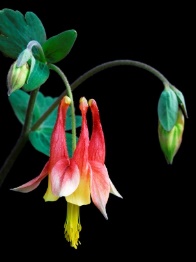 Aquiliegia canadensisWild ColumbineAquila means eagle for the talon-shaped flowers. Attracts hummingbirds.  Larval host for the Columbine Duskywing butterfly. Rounded foliage has burgundy tones.$10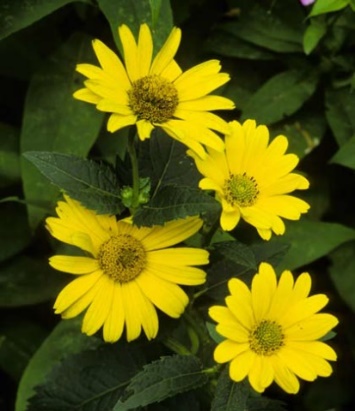 Heliopsis helianthoidesOxeye SunflowerReliable yellow rays in mid-summer, average to moist soil, drought tolerant. Easy to grow. Good in clay soils. Loosely bunched stems get 3 to 4ft tall. So pretty, you won’t mind staking it. Sun to part-sun.$8$14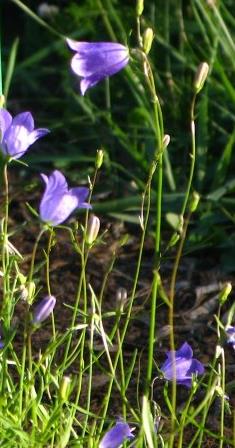 Campanula rotundifoliaHarebellDelicate looking blue-violet bells are continually in bloom from May through late October, even after a heavy rainfall.  Gets ~8” tall, 6” wide.  Likes dry sandy soil and wet clay, sun to shade. Drought tolerant, and grows well in containers. Concern Status in NY.$12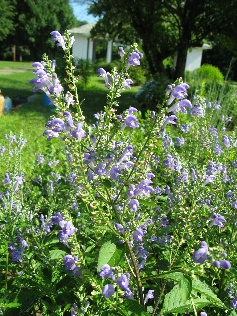 Scutellaria incanaHoary SkullcapBlue “snapdragon” type flowers bloom in spikes of color mid to late summer at the top of 3ft to 4ft stems. Prefers sun to part-sun, and average to dry soil. Drought tolerant.$10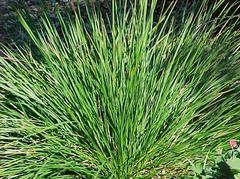 Deschampsia cespitosaTufted HairgrassNearly evergreen clumping ornamental grass, 1-3ft tall, sun to shade in average soil.  Prefers moist soil.$10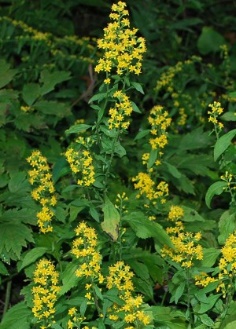 Solidago flexicaulisZig-Zag GoldenrodLow-growing perennial ground cover forming dense colonies with columns of fall-blooming yellow flowers. Performs well in a wide array of soil and moisture types in shade to part shade.  $10